التقرير نصف السنوى لمتابعة المقيدينلدرجتى الماجستير والدكتوراه للعام الجامعى   202/ 202[ تقرير أكتوبر           -      تقرير ابريل             ]اولاً:- البيانات الاساسية للطالب:ثانياً:- الانجاز العلمى للطالب (على مستوى المقررات):  النسبة           	المقررات الدراسية:عدد المقررات الدراسية التى اجتازها الطالب بنجاح                                                  عدد المقررات الدراسية المتبقية وفقا لاستمارة التسجيل/القيد:                         انتهى الطالب من دراسة جميع المقررات                                      التواجد والمتابعة:اعتماد المرشد الاكاديمى: ....................................ثالثاً:- الانجاز العلمى للطالب:     رابعاً: ملاحظات اخرى:...............................................................................................................................................................................................................................................................................................................................................................................................................................................................................................................................................................................................................بيان حالة الطالب ورأى لجنة الاشراف:O استمرار تسجيل الطالب              O  توجيه إنذار للطالب                          O إلغاء تسجيل الرسالةO ايقاف قيد الطالب                     O    تشكيل الامتحان التأهيلى/الشامل          O   تشكيل لجنة الحكم والمناقشةلجنة الاشراف:اعتماد التقرير:توقيع الطالب بالعلم:الاسم:                                                           التوقيع: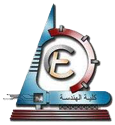 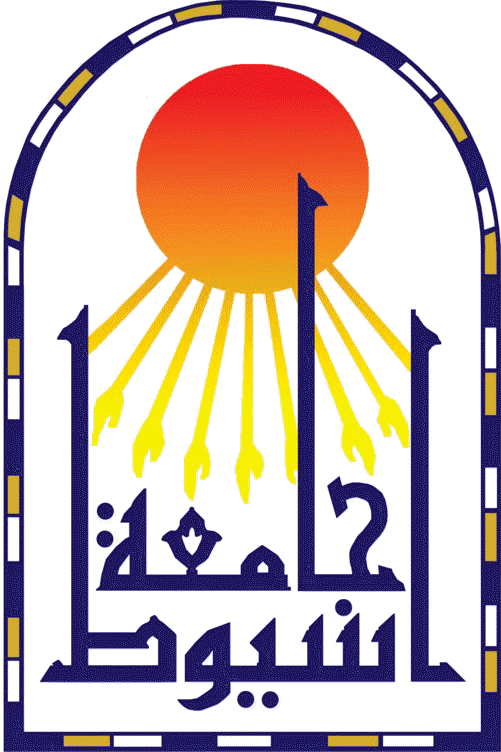 كـليــــة الـهندســـة – جامعة اسيــــوطإدارة الدراسات العليااسم الطالبعنوان الرسالة بالانجليزيةعنوان الرسالة بالعربيةالقسم العلمىتاريخ انتهاء اخر مدالدرجة المسجل لهاالتخصص العلمىتاريخ القيد/التسجيلالجنسيةمالبندغير منتظممنتظم لحد مامنتظم1التواجد والمتابعة2حضور جلسات المناقشاتمالبندفى بدايتهاحقق تقدماتم انجازهالم يتم انجازها1تجميع الدراسات السابقة2صياغة خطة البحث (البروتوكول)3مرحلة التجريب (نظرى / تطبيقى)4تجميع وتسجيل البيانات والاحصاءات5التحليل الاحصائى للبيانات6اعداد وكتابة الرسالة7مراجعة الرسالة من قبل اللجنة8اجراءات نشر البحث المستخلص من الرسالةمالاسمالوظيفةالتوقيع1231اعتماد مجلس القسم بجلسته بتاريخ     /     /توقيع رئيس القسم2اعتماد لجنة الدراسات العليا بتاريخ     /     /توقيع وكيل الكلية للدراسات العليا3اعتماد مجلس الكلية  بتاريخ     /     /توقيع عميد الكلية